1. OrienteringFormålet med denne specifikation er at sikre, at driftsorganisationen overdrages det bedst mulige vidensgrundlag for den fremadrettede drift og vedligehold (herefter D&V) af bygninger og installationer.Afleveret materiale skal medvirke til, at garantiforpligtelser og myndighedskrav overholdes, at bygningsdele og installationer opretholdes i bedst mulige stand, og at omkostninger til D&V minimeres.
Denne specifikation beskriver således udfaldskrav til D&V-materiale, leveret som dokumentation til Slots- og Kulturstyrelsen. D&V materiale leveres inden endt entreprise jf. figur. Undtaget er kontrol- og indreguleringsrapporter samt anden dokumentation, som kun kan udarbejdes efter idriftsættelse.

Frister for dokumentationens aflevering, godkendelse og evt. fejlrettelser fremgår af IKT-aftalen.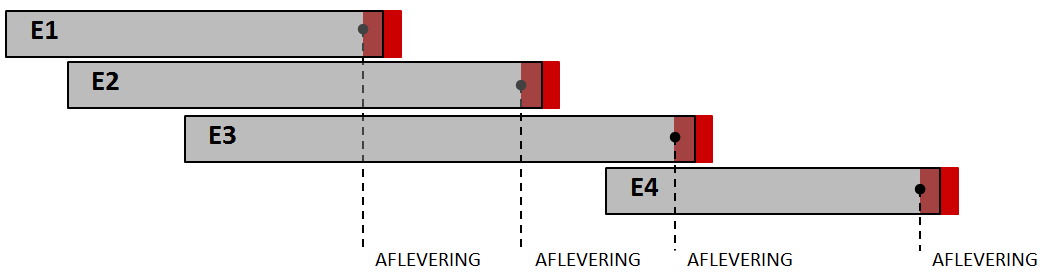 2. Proces for aflevering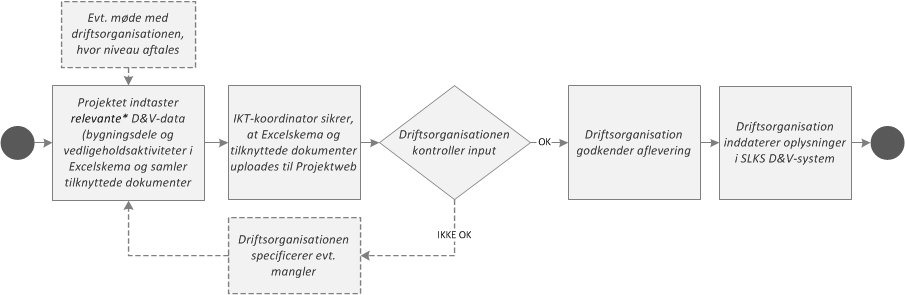 *Relevante D&V data: se næste afsnit3. Krav til afleveret D&V materiale
3.1 OmfangDer afleveres relevant D&V dokumentation.
Relevante bygningsdelsbeskrivelserDer leveres bygningsdelsbeskrivelser for:• Bygningsdelstyper beskrevet i SLKS Standarder (bilag 5.1 til IKT-aftalen)• Bygningsdele omfattet af garantiforpligtelse
• Bygningsdele omfattet af myndighedskrav, fx lovpligtige eftersynRelevante vedligeholdsaktiviteterDer leveres beskrivelser af vedligehold som udføres på ovenstående bygningsdele med følgende formål:• Overholde garanti• Efterkomme myndighedskrav• Sikre den angivne levetid.Relevante dokumenterD&V-dokumentationen skal som udgangspunkt indeholde følgende:3.2 Indtastning af bygningsdele og vedligeholdsaktiviteterExcel skemaet bilag 5.5 Skema_Aflevering af bygningsdele og vedligeholdsaktiviteter er et bilag til IKT-aftalen og indeholder felter til indtastning af bygningsdele og vedligeholdsaktiviteter, jf. 3.1 Omfang.
Skemaet er inddelt i felter, således at det umiddelbart kan importeres i SLKS’ drift- og vedligeholdssystem.Indtastning af bygningsdeleDer indtastes kun bygningsdele, som har relevante vedligeholdsaktiviteter tilknyttet.Der indtastes placering (kolonne A-D) og stamdata (kolonne E-L).Identiske bygningsdele skal kun opføres på én række; antal angives i kolonne G.Anlæg og komponenter
Navn på anlæg indtastes altid for såvel anlæg som komponenter.Bemærk at anlægsnavn skal være sigende og unik indenfor projektet.Komponenter indtastes, så de danne sammenhængende rækker med anlægget.Eksempel:Der indtastes kun komponenter, som har relevante vedligeholdsaktiviteter tilknyttet.
Indtastning af vedligeholdsaktiviteterVedligeholdsaktiviteter indtastes i tilknytning til bygningsdelen.Hvis der er flere vedligeholdsaktiviteter på samme bygningsdel, indsættes flere rækker.Eksempel:Titel på vedligeholdsaktivitet skal være sigende og referere til den omfattede bygningsdel.Eksempel: ’Lovpligtig eftersyn af elevator’.Arbejdsbeskrivelse skal være så kortfattet som muligt, men stadig fyldestgørende.Arbejdsbeskrivelsen skal normalt ikke indehold detaljere af- og påmomnteringsvejledninger og lign.
Arbejdsbeskrivelser som blot henviser til produktblad, vedligeholdsvejledning el. lign., accepteres ikke.3.3 DokumenterDe afleverede dokumenter for en given bygningsdel omfatter SLKS Excel skema og alle øvrige dokumenter som skal anvendes i den efterfølgende drift.
Hver virksomheds IKT-ansvarlig jf. skemaet IKT organisation (bilag til IKT-aftale) skal kvalitetssikre egne data inden aflevering.Projektets IKT-koordinator skal sikre, at materiale er uploadet korrekt i projektweb, at skemaer er udfyldt, og at aftalte krav til filnavngivning er overholdt.Dokumenter afleveres i aftalt mappe på projektweb jf. IKT-aftale. Mappen navngives med entreprisenummer. Medmindre andet er aftalt, afleveres alt materiale for en given entreprise i den samme mappe. Samlede produktkataloger m.v. accepteres ikke som del af D&V materialet; kun de sider der er relevante for driften afleveres. PDF filer m.v. adskilles, så der kun afleveres relevante sider.Hvis der er mere end én af samme bygningsdel (type og fabrikat), skal der kun afleveres ét eksemplar af D&V-materialet for bygningsdelen, og navngivningen skal indeholde komponentnavnet for den komponent med det laveste løbenummer. Hvis der ikke er brugt fortløbende løbenummer for ens komponenter, skal navngivningen godkendes af SLKS.Som udgangspunkt ønsker SLKS, at alle filerne er opdelt således, at ét dokument omfatter én bygningsdel eller bygningsdelstype. Hvis der undtagelsesvist afleveres dokumenter, som indeholder fælles D&V-beskrivelser for flere bygningsdele eller installationer, skal dokumentet indeholde en forside med oversigt over de omfattede bygningsdele og anlægsnavne samt indholdsfortegnelse og sidenummerering.3.4 FilnavngivningFiler navngives som vist: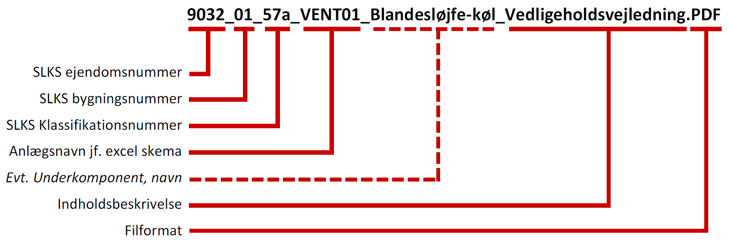 Note vedr. SLKS Klassifikationsnummer:	 Jf. SLKS Standarder (bilag til IKT aftalen)Note vedr. Underkomponent, navn: 	Udelades på anlæg/hovedkonstruktionerAppendiks
Checkliste ved aflevering af D&V materialeIKT-koordinator udfører egenkontrol af D&V materiale, herunder filnavngivning og mappestruktur, inden aflevering. Ved aflevering skal følgende kontrolleres.Denne checkliste afleveres i udfyldt stand på Byggeweb sammen med as-built materialet.SLKS specifikationFor aflevering af drifts- og vedligeholdsoplysningerDen 8.12.2016Ref.EmneFormataStamdata pr. bygningsdelIndtastet i SLKS Excel skemabVedligeholdsaktiviteter pr. bygningsdel med intervalIndtastet i SLKS Excel skemacSystem- og anlægstegninger samt processkemaerSom vedlagte dokumenterdPrøvningsdokumentationSom vedlagte dokumentereIndreguleringsrapporterSom vedlagte dokumenterfCertifikater herunder CE mærkningSom vedlagte dokumentergFunktionsbeskrivelserSom vedlagte dokumenterhDriftsvejledningSom vedlagte dokumenteriVedligeholdelsesanvisningSom vedlagte dokumenterjReparations- og udskiftningsanvisningerSom vedlagte dokumenterkDriftsoplysninger herunder specifikke energiforbrugSom vedlagte dokumenterlTestrapporter og kontrolrapporterSom vedlagte dokumentermServicekontrakterSom vedlagte dokumenternAdgangsforhold for serviceringSom vedlagte dokumenteroRisikovurdering af maskinanlægSom vedlagte dokumenterAnlægKomponenterAnlæg  A-Anlæg  AKomponent A1Anlæg  AKomponent A2Anlæg  AKomponent A3Anlæg B-Anlæg BKomponent B1etc.AnlægKomponenterVedligeholdsaktiviteterAnlæg  A-Vedligeholdsaktivitet A.1Anlæg  AKomponent A1Vedligeholdsaktivitet A1.1Vedligeholdsaktivitet A1.2Vedligeholdsaktivitet A1.3Anlæg  AKomponent A2Vedligeholdsaktivitet A2.1Anlæg  B-Vedligeholdsaktivitet B.1Anlæg  BKomponent B1Vedligeholdsaktivitet B1.1etc.Sæt kryds(X)CheckpunkterI SLKS Excelskema: Påkrævet felter er udfyldtI SLKS Excelskema: Der er forståelig sammenhæng mellem bygningsdele og vedligeholdsaktiviteterAlle dokumenter er afleveret i korrekt mappe svarende til entrepriseKrav til filnavngivning er overholdt.Viruskontrol er foretaget på alle filer, som afleveres.DatoUdfyldt afNavn: 
Email:
Telefon: